ПОСТАНОВЛЕНИЕАДМИНИСТРАЦИИ ГОРОДСКОГО ОКРУГА - ГОРОД  КАМЫШИНот «30» декабря 2020 г.  № 1685-пО внесении изменений в постановление Администрации городского округа – город Камышин от 31.12.2013 г.   № 3234-п «Об утверждении муниципальной программы «Развитие туризма на территории городского округа - город Камышин» В соответствии с решениями Камышинской городской Думы от 17.12.2020 г. № 27/189 «О бюджете городского округа – город Камышин на 2021 год и на плановый период 2022 и 2023 годов», от 25.12.2020 г. № 29/193 «О внесении изменений в решение Камышинской городской Думы от 05.12.2019 г. № 14/104 «О бюджете городского округа – город Камышин на 2020 год и на плановый период 2021 и 2022 годов», руководствуясь постановлением Администрации городского округа - город Камышин от 06.09.2016 г. № 1505-п «Об утверждении Порядка разработки, реализации и оценки эффективности муниципальных программ», Уставом городского округа - город Камышин,постановляю:1. Внести в муниципальную программу «Развитие туризма на территории городского округа – город Камышин», утвержденную постановлением Администрации городского округа – город Камышин от 31.12.2013 г. № 3234-п, следующие изменения:1.1. В паспорте муниципальной программы:1.1.1. Позицию, касающуюся исполнителей муниципальной программы, изложить в следующей редакции:1.1.2. Позицию, касающуюся целевых показателей муниципальной программы, их значений на последний год реализации, изложить в следующей редакции:1.1.3. В позиции, касающейся сроков и этапов реализации муниципальной программы, цифры «2022» заменить цифрами «2023».1.1.4. Позицию, касающуюся объемов и источников финансирования муниципальной программы, изложить в следующей редакции:1.2. В абзаце седьмом раздела 2 слова «2014-2022 годы» заменить словами «2014-2023 годы».  1.3. В разделе 6:1.3.1. Абзац первый изложить в следующей редакции:«Общий объем финансирования программных мероприятий на 2014 - 2023 годы составляет 91 280,5 тыс. рублей, в том числе средства бюджета городского округа - город Камышин – 25 882,1 тыс. рублей, в том числе кредиторская задолженность за 2013 год - 25,0 тыс. рублей, средства областного бюджета – 13 711,2 тыс. рублей, средства федерального бюджета – 51 671,9 тыс. рублей, внебюджетные средства - 15,3 тыс. рублей».1.3.2. В абзаце втором слова «на 2014 - 2022 годы» заменить словами «на 2014 – 2023 годы».1.4. Приложения 1-3 изложить в новой редакции согласно приложениям 1-3 к настоящему постановлению.1.5. В приложении 4: 1.5.1. Пункт 3 изложить в следующей редакции:2. Настоящее постановление вступает в силу с даты его подписания и подлежит официальному опубликованию.Глава городского округа –город Камышин                                                                                                        С.В. ЗинченкоПименова Любовь Викторовна8(84457) 5 07 54«Исполнители муниципальной программыМуниципальное бюджетное учреждение г. Камышина «Служба капитального строительства и эксплуатации» (далее - МБУ «Служба капитального строительства и эксплуатации»);Муниципальное бюджетное учреждение дополнительного образования Центр детского и юношеского туризма и краеведения городского округа – город Камышин (далее - МБУ ДО ЦДЮТИК г. Камышин).».«Целевые показатели муниципальной программы, их значения на последний год реализации1. Численность граждан РФ, размещенных в коллективных средствах размещения – 325 200 чел. 2. Количество информационных сообщений в средствах массовой информации о развитии и состоянии туристической деятельности- 105 материалов.3. Численность экскурсантов (туристов), посетивших музеи, галереи – 166 070 чел. 4. Количество разработанных экскурсионных и туристических маршрутов для посещения детьми и молодежью - 17 единиц. 5. Доля протяженности благоустроенной набережной в общей протяженности прибрежной зоны –18,3%.6. Удовлетворенность населения состоянием городских дорог в историческом центре - 58,0%.7. Доля обустроенных пляжных зон - 25,0%.8. Объем туристических услуг – 617 788,0 тыс. рублей.9. Количество разработанных проектов на строительство объектов капитального строительства – 1 ед.10. Обновление информации в Туристическом паспорте городского округа – город Камышин, не реже 1 раза в год – 4.».«Объемы и источники финансирования муниципальной программыФинансирование муниципальной программы осуществляется за счет средств бюджета городского округа - город Камышин, областного и  федерального бюджетов, а также внебюджетных источников на сумму 91 280,5 тыс. рублей, в том числе:- . – 772,7 тыс. рублей; в том числе:бюджет городского округа – 772,7 тыс. рублей, в том числе кредиторская задолженность за 2013 год – 25,0 тыс. рублей;- . – 856,2 тыс. рублей; в том числе:бюджет городского округа – 856,2 тыс. рублей;- . – 67 254,0 тыс. рублей; в том числе:бюджет городского округа – 1 870,9 тыс. рублей; областной бюджет – 13 711,2 тыс. рублей;федеральный бюджет – 51 671,9 тыс. рублей; - . –3 597,6 тыс. рублей; в том числе:бюджет городского округа – 3 597,6 тыс. рублей;- . – 2 907,5 тыс. рублей,  в том числе:бюджет городского округа –  2 892,2 тыс. рублей, внебюджетные средства 15,3 тыс. рублей;- 2019 г. – 2 876,9 тыс. рублей, в том числе:бюджет городского округа – 2 876,9 тыс. рублей;- 2020 г. – 4 461,6 тыс. рублей, в том числе:бюджет городского округа – 4 461,6 тыс. рублей;- 2021 г. – 3 518,0 рублей, в том числе:бюджет городского округа – 3 518,0 тыс. рублей;- 2022 г. – 2 518,0 тыс. рублей, в том числе: бюджет городского округа – 2 518,0 тыс. рублей;- 2023 г. – 2 518,0 тыс. рублей, в том числе: бюджет городского округа – 2 518,0 тыс. рублей.».« 3.Строительство причального сооружения в акватории Волгоградского водохранилища в районе участка 2 377,5 – 2 378,2 км судового хода реки Волга, ПИР200 чел/час.20204 343,64 343,6« 3.Строительство причального сооружения в акватории Волгоградского водохранилища в районе участка 2 377,5 – 2 378,2 км судового хода реки Волга, ПИР200 чел/час.ИТОГО4 343,64 343,6».Приложение 1
к постановлению Администрации городского округа -город Камышин от «30» декабря 2020г. № 1685-пПриложение 1
к постановлению Администрации городского округа -город Камышин от «30» декабря 2020г. № 1685-пПриложение 1
к постановлению Администрации городского округа -город Камышин от «30» декабря 2020г. № 1685-пПриложение 1
к постановлению Администрации городского округа -город Камышин от «30» декабря 2020г. № 1685-пПриложение 1
к постановлению Администрации городского округа -город Камышин от «30» декабря 2020г. № 1685-пПриложение 1
к постановлению Администрации городского округа -город Камышин от «30» декабря 2020г. № 1685-пПриложение 1
к постановлению Администрации городского округа -город Камышин от «30» декабря 2020г. № 1685-п«Приложение 1 к муниципальной программе «Развитие туризма на территории городского округа – город Камышин»«Приложение 1 к муниципальной программе «Развитие туризма на территории городского округа – город Камышин»«Приложение 1 к муниципальной программе «Развитие туризма на территории городского округа – город Камышин»«Приложение 1 к муниципальной программе «Развитие туризма на территории городского округа – город Камышин»«Приложение 1 к муниципальной программе «Развитие туризма на территории городского округа – город Камышин»«Приложение 1 к муниципальной программе «Развитие туризма на территории городского округа – город Камышин»«Приложение 1 к муниципальной программе «Развитие туризма на территории городского округа – город Камышин»ПЕРЕЧЕНЬПЕРЕЧЕНЬПЕРЕЧЕНЬПЕРЕЧЕНЬПЕРЕЧЕНЬПЕРЕЧЕНЬПЕРЕЧЕНЬПЕРЕЧЕНЬПЕРЕЧЕНЬПЕРЕЧЕНЬПЕРЕЧЕНЬПЕРЕЧЕНЬПЕРЕЧЕНЬПЕРЕЧЕНЬ целевых показателей муниципальной программы  целевых показателей муниципальной программы  целевых показателей муниципальной программы  целевых показателей муниципальной программы  целевых показателей муниципальной программы  целевых показателей муниципальной программы  целевых показателей муниципальной программы  целевых показателей муниципальной программы  целевых показателей муниципальной программы  целевых показателей муниципальной программы  целевых показателей муниципальной программы  целевых показателей муниципальной программы  целевых показателей муниципальной программы  целевых показателей муниципальной программы № п/пНаименование целевого показателяЕдиница измеренияЗначения целевых показателейЗначения целевых показателейЗначения целевых показателейЗначения целевых показателейЗначения целевых показателейЗначения целевых показателейЗначения целевых показателейЗначения целевых показателейЗначения целевых показателейЗначения целевых показателейЗначения целевых показателей№ п/пНаименование целевого показателяЕдиница измерения201320142015201620172018201920202021202220231234567891011121314Муниципальная программа «Развитие туризма на территории городского округа – город Камышин» Муниципальная программа «Развитие туризма на территории городского округа – город Камышин» Муниципальная программа «Развитие туризма на территории городского округа – город Камышин» Муниципальная программа «Развитие туризма на территории городского округа – город Камышин» Муниципальная программа «Развитие туризма на территории городского округа – город Камышин» Муниципальная программа «Развитие туризма на территории городского округа – город Камышин» Муниципальная программа «Развитие туризма на территории городского округа – город Камышин» Муниципальная программа «Развитие туризма на территории городского округа – город Камышин» Муниципальная программа «Развитие туризма на территории городского округа – город Камышин» Муниципальная программа «Развитие туризма на территории городского округа – город Камышин» Муниципальная программа «Развитие туризма на территории городского округа – город Камышин» Муниципальная программа «Развитие туризма на территории городского округа – город Камышин» Муниципальная программа «Развитие туризма на территории городского округа – город Камышин» Муниципальная программа «Развитие туризма на территории городского округа – город Камышин» 1.Численность граждан РФ, размещенных в коллективных средствах размещения чел.24 85326 00027 00028 00033 00035 10035 10035 10035 30035 30035 3002.Количество информационных сообщений в средствах массовой информации о развитии и состоянии туристической деятельности ед.253035403.Численность экскурсантов (туристов), посетивших музеи, галереичел.10 00010 50011 00011 50017 00018 00021 47019 00019 20019 20019 2004.Количество разработанных экскурсионных и туристических маршрутов для посещения детьми и молодежью ед.0333111315171717175.Доля протяженности благоустроенной набережной в общей протяженности прибрежной зоны %18,318,318,318,318,36.Удовлетворенность населения состоянием городских дорог в историческом центре %63585858585858585858587.Доля обустроенных пляжных зон %25252525258.Объем туристических услуг тыс. рублей46 457,050 220,054 550,059 070,062 082,665 310,965 310,965 310,965 310,965 310,965 310,99.Количество разработанных проектов на строительство объектов капитального строительства ед. 110.Обновление информации в Туристическом паспорте городского округа – город Камышин, не реже 1 раза в годкол-во1111Приложение 2                                                                                                                            к постановлению Администрации городского округа - город Камышин от  «30»  декабря 2020г. № 1685-п     Приложение 2                                                                                                                            к постановлению Администрации городского округа - город Камышин от  «30»  декабря 2020г. № 1685-п     Приложение 2                                                                                                                            к постановлению Администрации городского округа - город Камышин от  «30»  декабря 2020г. № 1685-п     Приложение 2                                                                                                                            к постановлению Администрации городского округа - город Камышин от  «30»  декабря 2020г. № 1685-п     «Приложение 2 к муниципальной программе «Развитие туризма на территории городского округа – город Камышин» «Приложение 2 к муниципальной программе «Развитие туризма на территории городского округа – город Камышин» «Приложение 2 к муниципальной программе «Развитие туризма на территории городского округа – город Камышин» «Приложение 2 к муниципальной программе «Развитие туризма на территории городского округа – город Камышин» ПЕРЕЧЕНЬПЕРЕЧЕНЬПЕРЕЧЕНЬПЕРЕЧЕНЬПЕРЕЧЕНЬПЕРЕЧЕНЬПЕРЕЧЕНЬПЕРЕЧЕНЬПЕРЕЧЕНЬПЕРЕЧЕНЬПЕРЕЧЕНЬмероприятий муниципальной программы мероприятий муниципальной программы мероприятий муниципальной программы мероприятий муниципальной программы мероприятий муниципальной программы мероприятий муниципальной программы мероприятий муниципальной программы мероприятий муниципальной программы мероприятий муниципальной программы мероприятий муниципальной программы мероприятий муниципальной программы № п/пНаименование мероприятияОтветственный исполнитель, соисполнитель муниципальной программы, подпрограммыГод реализацииОбъемы и источники финансирования (тыс. рублей)Объемы и источники финансирования (тыс. рублей)Объемы и источники финансирования (тыс. рублей)Объемы и источники финансирования (тыс. рублей)Объемы и источники финансирования (тыс. рублей)Ожидаемые результаты реализации мероприятияПлановые сроки реализации мероприятия№ п/пНаименование мероприятияОтветственный исполнитель, соисполнитель муниципальной программы, подпрограммыГод реализациивсегов том числев том числев том числев том числеОжидаемые результаты реализации мероприятияПлановые сроки реализации мероприятия№ п/пНаименование мероприятияОтветственный исполнитель, соисполнитель муниципальной программы, подпрограммыГод реализациивсегофедеральный бюджетобластной бюджетбюджет городского округавнебюджетные средстваОжидаемые результаты реализации мероприятияПлановые сроки реализации мероприятия№ п/пНаименование мероприятияОтветственный исполнитель, соисполнитель муниципальной программы, подпрограммыГод реализациивсегофедеральный бюджетобластной бюджетбюджет городского округавнебюджетные средстваОжидаемые результаты реализации мероприятияПлановые сроки реализации мероприятия1234567891011Мунципальная программа «Развитие туризма на территории городского округа – город Камышин» Мунципальная программа «Развитие туризма на территории городского округа – город Камышин» Мунципальная программа «Развитие туризма на территории городского округа – город Камышин» Мунципальная программа «Развитие туризма на территории городского округа – город Камышин» Мунципальная программа «Развитие туризма на территории городского округа – город Камышин» Мунципальная программа «Развитие туризма на территории городского округа – город Камышин» Мунципальная программа «Развитие туризма на территории городского округа – город Камышин» Мунципальная программа «Развитие туризма на территории городского округа – город Камышин» Мунципальная программа «Развитие туризма на территории городского округа – город Камышин» Мунципальная программа «Развитие туризма на территории городского округа – город Камышин» Мунципальная программа «Развитие туризма на территории городского округа – город Камышин» 1. Обеспечение деятельности специалистов в сфере развития туризма1. Обеспечение деятельности специалистов в сфере развития туризма1. Обеспечение деятельности специалистов в сфере развития туризма1. Обеспечение деятельности специалистов в сфере развития туризма1. Обеспечение деятельности специалистов в сфере развития туризма1. Обеспечение деятельности специалистов в сфере развития туризма1. Обеспечение деятельности специалистов в сфере развития туризма1. Обеспечение деятельности специалистов в сфере развития туризма1. Обеспечение деятельности специалистов в сфере развития туризма1. Обеспечение деятельности специалистов в сфере развития туризма1. Обеспечение деятельности специалистов в сфере развития туризма1.1Обеспечение деятельности специалистов в сфере развития туризмаКомитет по культуре 2014697,2697,2Своевременая подготовка документации по направлению «Туризм на территории городского округа  - город Камышин»ежегодно1.1Обеспечение деятельности специалистов в сфере развития туризмаКомитет по культуре 2015713,7713,7Своевременая подготовка документации по направлению «Туризм на территории городского округа  - город Камышин»ежегодно1.1Обеспечение деятельности специалистов в сфере развития туризмаКомитет по культуре 2016294,2294,2Своевременая подготовка документации по направлению «Туризм на территории городского округа  - город Камышин»ежегодно1.1Обеспечение деятельности специалистов в сфере развития туризмаКомитет по культуре 201768,868,8Своевременая подготовка документации по направлению «Туризм на территории городского округа  - город Камышин»ежегодно1.1Обеспечение деятельности специалистов в сфере развития туризмаКомитет по культуре Своевременая подготовка документации по направлению «Туризм на территории городского округа  - город Камышин»ежегодно2. Организация и проведение работ, связанных со сбором, изучением и оценкой туристического потенциала города2. Организация и проведение работ, связанных со сбором, изучением и оценкой туристического потенциала города2. Организация и проведение работ, связанных со сбором, изучением и оценкой туристического потенциала города2. Организация и проведение работ, связанных со сбором, изучением и оценкой туристического потенциала города2. Организация и проведение работ, связанных со сбором, изучением и оценкой туристического потенциала города2. Организация и проведение работ, связанных со сбором, изучением и оценкой туристического потенциала города2. Организация и проведение работ, связанных со сбором, изучением и оценкой туристического потенциала города2. Организация и проведение работ, связанных со сбором, изучением и оценкой туристического потенциала города2. Организация и проведение работ, связанных со сбором, изучением и оценкой туристического потенциала города2. Организация и проведение работ, связанных со сбором, изучением и оценкой туристического потенциала города2. Организация и проведение работ, связанных со сбором, изучением и оценкой туристического потенциала города2.1Создание подробной базы данных инфраструктуры Камышина и района, связанной с обслуживанием туристов – составление и ежегодное обновление реестра туристических ресурсов городаКомитет по культуре 2014, 2020-2023Наличие актуальной базы данных объектов туристкой сферы Камышинаежегодно2.1Создание подробной базы данных инфраструктуры Камышина и района, связанной с обслуживанием туристов – составление и ежегодное обновление реестра туристических ресурсов городаКомитет по культуре 2014, 2020-2023Наличие актуальной базы данных объектов туристкой сферы Камышинаежегодно2.1Создание подробной базы данных инфраструктуры Камышина и района, связанной с обслуживанием туристов – составление и ежегодное обновление реестра туристических ресурсов городаКомитет по культуре Наличие актуальной базы данных объектов туристкой сферы Камышинаежегодно2.1Создание подробной базы данных инфраструктуры Камышина и района, связанной с обслуживанием туристов – составление и ежегодное обновление реестра туристических ресурсов городаКомитет по культуре Наличие актуальной базы данных объектов туристкой сферы Камышинаежегодно2.1Создание подробной базы данных инфраструктуры Камышина и района, связанной с обслуживанием туристов – составление и ежегодное обновление реестра туристических ресурсов городаКомитет по культуре Наличие актуальной базы данных объектов туристкой сферы Камышинаежегодно2.1Создание подробной базы данных инфраструктуры Камышина и района, связанной с обслуживанием туристов – составление и ежегодное обновление реестра туристических ресурсов городаКомитет по культуре Наличие актуальной базы данных объектов туристкой сферы Камышинаежегодно2.1Создание подробной базы данных инфраструктуры Камышина и района, связанной с обслуживанием туристов – составление и ежегодное обновление реестра туристических ресурсов городаКомитет по культуре Наличие актуальной базы данных объектов туристкой сферы Камышинаежегодно2.2Разработка экскурсий, туристических маршрутов, культурно-образовательных занятий и лекцийКомитет по культуре2019-2023Наличие разработанных туристических маршрутов и экскурсийежегодно3. Информационно-рекламное обеспечение продвижения турпродукта города Камышина и формирование имиджа города Камышина как туристского центра3. Информационно-рекламное обеспечение продвижения турпродукта города Камышина и формирование имиджа города Камышина как туристского центра3. Информационно-рекламное обеспечение продвижения турпродукта города Камышина и формирование имиджа города Камышина как туристского центра3. Информационно-рекламное обеспечение продвижения турпродукта города Камышина и формирование имиджа города Камышина как туристского центра3. Информационно-рекламное обеспечение продвижения турпродукта города Камышина и формирование имиджа города Камышина как туристского центра3. Информационно-рекламное обеспечение продвижения турпродукта города Камышина и формирование имиджа города Камышина как туристского центра3. Информационно-рекламное обеспечение продвижения турпродукта города Камышина и формирование имиджа города Камышина как туристского центра3. Информационно-рекламное обеспечение продвижения турпродукта города Камышина и формирование имиджа города Камышина как туристского центра3. Информационно-рекламное обеспечение продвижения турпродукта города Камышина и формирование имиджа города Камышина как туристского центра3. Информационно-рекламное обеспечение продвижения турпродукта города Камышина и формирование имиджа города Камышина как туристского центра3. Информационно-рекламное обеспечение продвижения турпродукта города Камышина и формирование имиджа города Камышина как туристского центра3.1Изготовление рекламной некомерческой продукции (буклеты, сувениры, календари)Комитет по культуре 201434,034,0Повышение информированности граждан и организаций туристской сферы о турпродукте Камышинаежегодно3.1Изготовление рекламной некомерческой продукции (буклеты, сувениры, календари)Комитет по культуре 201551,551,5Повышение информированности граждан и организаций туристской сферы о турпродукте Камышинаежегодно3.1Изготовление рекламной некомерческой продукции (буклеты, сувениры, календари)Комитет по культуре 201647,247,2Повышение информированности граждан и организаций туристской сферы о турпродукте Камышинаежегодно3.1Изготовление рекламной некомерческой продукции (буклеты, сувениры, календари)Комитет по культуре 201794,494,4Повышение информированности граждан и организаций туристской сферы о турпродукте Камышинаежегодно3.1Изготовление рекламной некомерческой продукции (буклеты, сувениры, календари)Комитет по культуре 2018118,0118,0Повышение информированности граждан и организаций туристской сферы о турпродукте Камышинаежегодно2019118,0118,0Повышение информированности граждан и организаций туристской сферы о турпродукте Камышинаежегодно2020118,0118,0Повышение информированности граждан и организаций туристской сферы о турпродукте Камышинаежегодно2021118,0118,0Повышение информированности граждан и организаций туристской сферы о турпродукте Камышинаежегодно2022118,0118,0Повышение информированности граждан и организаций туристской сферы о турпродукте Камышинаежегодно2023118,0118,0Повышение информированности граждан и организаций туристской сферы о турпродукте Камышинаежегодно3.2Участие в выставках и организация презентаций туристского потенциала Камышина и его окрестностейКомитет по культуре 201441,541,5Продвижение турпродукта Камышина на туристском рынке ежегодноКомитет по культуре Продвижение турпродукта Камышина на туристском рынке в т.ч. кредиторская задолженностьКомитет по культуре 25,025,0Продвижение турпродукта Камышина на туристском рынке Комитет по культуре 20157,57,5Продвижение турпродукта Камышина на туристском рынке 3.3Участие в областных, всероссийских  конкурсах туристической направленностиКомитет по культуре 2014-2018Продвижение турпродукта Камышина на туристском рынке ежегодноУчастие в областных, всероссийских  конкурсах туристической направленностиКомитет по культуре Продвижение турпродукта Камышина на туристском рынке ежегодноУчастие в областных, всероссийских  конкурсах туристической направленностиКомитет по культуре Продвижение турпродукта Камышина на туристском рынке ежегодноУчастие в областных, всероссийских  конкурсах туристической направленностиКомитет по культуре Продвижение турпродукта Камышина на туристском рынке ежегодноУчастие в областных, всероссийских  конкурсах туристической направленностиКомитет по культуре Продвижение турпродукта Камышина на туристском рынке ежегодно4. Развитие обеспечивающей и туристической инфраструктуры городского пространства4. Развитие обеспечивающей и туристической инфраструктуры городского пространства4. Развитие обеспечивающей и туристической инфраструктуры городского пространства4. Развитие обеспечивающей и туристической инфраструктуры городского пространства4. Развитие обеспечивающей и туристической инфраструктуры городского пространства4. Развитие обеспечивающей и туристической инфраструктуры городского пространства4. Развитие обеспечивающей и туристической инфраструктуры городского пространства4. Развитие обеспечивающей и туристической инфраструктуры городского пространства4. Развитие обеспечивающей и туристической инфраструктуры городского пространства4. Развитие обеспечивающей и туристической инфраструктуры городского пространства4. Развитие обеспечивающей и туристической инфраструктуры городского пространства4.1Строительство пристани - причала на правом берегу Камышинского убежища в районе парка Победы, г. Камышин, Волгоградская область, ПИР (в рамках туристического кластера «Территория Побед»)Комитет ЖКХ и КС 201583,583,5Создание в городском округе конкурентноспособного туристско-рекреационного кластера20194.1Строительство пристани - причала на правом берегу Камышинского убежища в районе парка Победы, г. Камышин, Волгоградская область, ПИР (в рамках туристического кластера «Территория Побед»)Комитет ЖКХ и КС 201666 065,751 671,913 711,2682,6Создание в городском округе конкурентноспособного туристско-рекреационного кластера20194.1Строительство пристани - причала на правом берегу Камышинского убежища в районе парка Победы, г. Камышин, Волгоградская область, ПИР (в рамках туристического кластера «Территория Побед»)Комитет ЖКХ и КС 20173 200,03 200,0Создание в городском округе конкурентноспособного туристско-рекреационного кластера20194.1Строительство пристани - причала на правом берегу Камышинского убежища в районе парка Победы, г. Камышин, Волгоградская область, ПИР (в рамках туристического кластера «Территория Побед»)Комитет ЖКХ и КС 20182 789,52 774,215,3Создание в городском округе конкурентноспособного туристско-рекреационного кластера20194.1Строительство пристани - причала на правом берегу Камышинского убежища в районе парка Победы, г. Камышин, Волгоградская область, ПИР (в рамках туристического кластера «Территория Побед»)Комитет ЖКХ и КС 20192 758,92 758,9Создание в городском округе конкурентноспособного туристско-рекреационного кластера20194.2Обустройство пляжных зон (пляж Гремячий), г. Камышин, Волгоградская область (в рамках туристического кластера «Территория Побед»)Комитет ЖКХ и КС, МБУ «Служба капитального строительства и эксплуатации»2016846,9846,9Создание в городском округе конкурентноспособного туристско-рекреационного кластера20174.2Обустройство пляжных зон (пляж Гремячий), г. Камышин, Волгоградская область (в рамках туристического кластера «Территория Побед»)Комитет ЖКХ и КС, МБУ «Служба капитального строительства и эксплуатации»2017234,4234,4Создание в городском округе конкурентноспособного туристско-рекреационного кластера20174.2Обустройство пляжных зон (пляж Гремячий), г. Камышин, Волгоградская область (в рамках туристического кластера «Территория Побед»)Комитет ЖКХ и КС, МБУ «Служба капитального строительства и эксплуатации»Создание в городском округе конкурентноспособного туристско-рекреационного кластера20174.2Обустройство пляжных зон (пляж Гремячий), г. Камышин, Волгоградская область (в рамках туристического кластера «Территория Побед»)Комитет ЖКХ и КС, МБУ «Служба капитального строительства и эксплуатации»Создание в городском округе конкурентноспособного туристско-рекреационного кластера20174.3Строительство причального сооружения в акватории Волгоградского водохранилища в районе участка 2 377,5-2 378,2 км судового хода реки Волга, ПИРКомитет ЖКХ и КС, МБУ «Служба капитального строительства и эксплуатации»20204 343,64 343,6Повышение качества и доступности услуг в сфере внутреннего и въездного туризма на территории городского округа  - город Камышин20204.4Субсидирование мероприятий, направленных на развитие сферы туризма и повышения качества услуг данной сферыКомитет по культуре, МБУ ДО ЦДЮТИК г. Камышин20213 400,03 400,0Увеличение количества граждан, размещенных в коллективных средствах размещения и увеличение количества посещений экскурсантами (туристами), музеев, галереи2021-2023Субсидирование мероприятий, направленных на развитие сферы туризма и повышения качества услуг данной сферы20222 400,02 400,0Увеличение количества граждан, размещенных в коллективных средствах размещения и увеличение количества посещений экскурсантами (туристами), музеев, галереи2021-2023Субсидирование мероприятий, направленных на развитие сферы туризма и повышения качества услуг данной сферы20232 400,02 400,0Увеличение количества граждан, размещенных в коллективных средствах размещения и увеличение количества посещений экскурсантами (туристами), музеев, галереи2021-2023Итого по муниципальной программе, в том числе91 280,551 671,913 711,225 882,115,32014772,7772,7в том числе кредиторская задолженность25,025,02015856,2856,2201667 254,051 671,913 711,21 870,920173 597,63 597,620182 907,52 892,215,320192 876,92 876,920204 461,64 461,620213 518,03 518,020222 518,02 518,020232 518,02 518,0»Приложение 3                                                                                                                            к постановлению Администрации городского округа - город Камышин от  «30» декабря 2020г. № 1685-п                                                                   Приложение 3                                                                                                                            к постановлению Администрации городского округа - город Камышин от  «30» декабря 2020г. № 1685-п                                                                   Приложение 3                                                                                                                            к постановлению Администрации городского округа - город Камышин от  «30» декабря 2020г. № 1685-п                                                                   Приложение 3                                                                                                                            к постановлению Администрации городского округа - город Камышин от  «30» декабря 2020г. № 1685-п                                                                   «Приложение 3 к муниципальной программе «Развитие туризма на территории городского округа – город Камышин» «Приложение 3 к муниципальной программе «Развитие туризма на территории городского округа – город Камышин» «Приложение 3 к муниципальной программе «Развитие туризма на территории городского округа – город Камышин» «Приложение 3 к муниципальной программе «Развитие туризма на территории городского округа – город Камышин»  РЕСУРСНОЕ ОБЕСПЕЧЕНИЕ РЕСУРСНОЕ ОБЕСПЕЧЕНИЕ РЕСУРСНОЕ ОБЕСПЕЧЕНИЕ РЕСУРСНОЕ ОБЕСПЕЧЕНИЕ РЕСУРСНОЕ ОБЕСПЕЧЕНИЕ РЕСУРСНОЕ ОБЕСПЕЧЕНИЕ РЕСУРСНОЕ ОБЕСПЕЧЕНИЕ РЕСУРСНОЕ ОБЕСПЕЧЕНИЕмуниципальной программы за счет средств, привлеченных из различных источников финансирования,  с распределением по главным распорядителям средств бюджета городского округа - город Камышинмуниципальной программы за счет средств, привлеченных из различных источников финансирования,  с распределением по главным распорядителям средств бюджета городского округа - город Камышинмуниципальной программы за счет средств, привлеченных из различных источников финансирования,  с распределением по главным распорядителям средств бюджета городского округа - город Камышинмуниципальной программы за счет средств, привлеченных из различных источников финансирования,  с распределением по главным распорядителям средств бюджета городского округа - город Камышинмуниципальной программы за счет средств, привлеченных из различных источников финансирования,  с распределением по главным распорядителям средств бюджета городского округа - город Камышинмуниципальной программы за счет средств, привлеченных из различных источников финансирования,  с распределением по главным распорядителям средств бюджета городского округа - город Камышинмуниципальной программы за счет средств, привлеченных из различных источников финансирования,  с распределением по главным распорядителям средств бюджета городского округа - город Камышинмуниципальной программы за счет средств, привлеченных из различных источников финансирования,  с распределением по главным распорядителям средств бюджета городского округа - город КамышинНаименование муниципальной  программы, подпрограммыГод реализацииНаименование ответственного исполнителя, соисполнителя, исполнителя  муниципальной программы, подпрограммыОбъемы и источники финансирования (тыс. рублей)Объемы и источники финансирования (тыс. рублей)Объемы и источники финансирования (тыс. рублей)Объемы и источники финансирования (тыс. рублей)Объемы и источники финансирования (тыс. рублей)Наименование муниципальной  программы, подпрограммыГод реализацииНаименование ответственного исполнителя, соисполнителя, исполнителя  муниципальной программы, подпрограммывсегов том числев том числев том числев том числеНаименование муниципальной  программы, подпрограммыГод реализацииНаименование ответственного исполнителя, соисполнителя, исполнителя  муниципальной программы, подпрограммывсегофедеральный бюджетобластной бюджетбюджет городского округа внебюджетные средства12345678Муниципальная программа «Развитие туризма на территории городского округа – город Камышин» 2014Комитет по культуре 772,7772,7Итого по году реализации772,7772,7Муниципальная программа «Развитие туризма на территории городского округа – город Камышин» 2015Комитет по культуре 772,7772,7Муниципальная программа «Развитие туризма на территории городского округа – город Камышин» 2015Комитет ЖКХ и КС 83,583,5Итого по году реализации856,2856,2Муниципальная программа «Развитие туризма на территории городского округа – город Камышин» 2016Комитет по культуре 341,4341,4Муниципальная программа «Развитие туризма на территории городского округа – город Камышин» 2016Комитет ЖКХ и КС 66 912,651 671,913 711,21 529,5Итого по году реализации67 254,051 671,913 711,21 870,9Муниципальная программа «Развитие туризма на территории городского округа – город Камышин» 2017Комитет по культуре 163,2163,2Муниципальная программа «Развитие туризма на территории городского округа – город Камышин» 2017Комитет ЖКХ и КС 3 434,43 434,4Итого по году реализации3 597,63 597,6Муниципальная программа «Развитие туризма на территории городского округа – город Камышин» 2018Комитет по культуре 118,0118,0Муниципальная программа «Развитие туризма на территории городского округа – город Камышин» 2018Комитет ЖКХ и КС2 789,52 774,215,3Итого по году реализации2 907,52 892,215,3Муниципальная программа «Развитие туризма на территории городского округа – город Камышин» 2019Комитет по культуре 118,0118,0Муниципальная программа «Развитие туризма на территории городского округа – город Камышин» 2019Комитет ЖКХ и КС2 758,92 758,9Итого по году реализации2 876,92 876,9Муниципальная программа «Развитие туризма на территории городского округа – город Камышин» 2020Комитет по культуре 118,0118,0Муниципальная программа «Развитие туризма на территории городского округа – город Камышин» 2020Комитет ЖКХ и КС4 343,64 343,6Итого по году реализации4 461,64 461,6Муниципальная программа «Развитие туризма на территории городского округа – город Камышин» 2021Комитет по культуре 118,0118,0Муниципальная программа «Развитие туризма на территории городского округа – город Камышин» 2021МБУ ДО ЦДЮТИК г. Камышин3 400,03 400,0Итого по году реализации3 518,03 518,0Муниципальная программа «Развитие туризма на территории городского округа – город Камышин» 2022Комитет по культуре 118,0118,0Муниципальная программа «Развитие туризма на территории городского округа – город Камышин» МБУ ДО ЦДЮТИК г. Камышин2 400,02 400,0Итого по году реализации2 518,02 518,0Муниципальная программа «Развитие туризма на территории городского округа – город Камышин» 2023Комитет по культуре 118,0118,0Муниципальная программа «Развитие туризма на территории городского округа – город Камышин» МБУ ДО ЦДЮТИК г. Камышин2 400,02 400,0Итого по году реализации2 518,02 518,0Итого по муниципальной программе91 280,551 671,913 711,225 882,115,3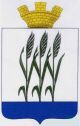 